	ПРЕСС-РЕЛИЗ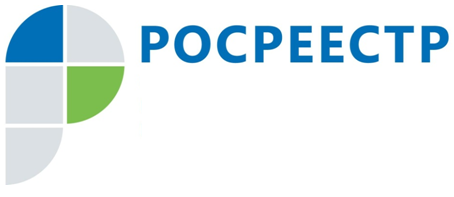 Подмосковный Росреестр проводит «Курсы электронной регистрации» для всех желающих Управление Росреестра по Московской области (Управление) ввело в практику проведение «Курсов электронной регистрации». Первое занятие прошло 5 декабря в аппарате Управления по адресу: Москва, улица Поклонная, дом 13.Участники Курсов научились использовать возможности «Личного кабинета» официального сайта Росреестра и освоили механизмы получения сведений из Федеральной государственной информационной системы Единый государственный реестр недвижимости (ФГИС ЕГРН) в электронном виде с помощью ключа доступа. «Курсы электронной регистрации» организованы в Управлении в целях популяризации электронных сервисов Росреестра и электронного способа подачи документов на государственную регистрацию прав. Занятия проводятся для всех желающих. Так, участие в первом занятии приняли специалисты Управления Федеральной почтовой связи по Московской области филиала ФГУП «Почта России».Управление приглашает всех заинтересованных лиц обращаться для получения методической помощи и записи на «Курсы электронной регистрации» по телефону: 8 (925) 914-92-58.Страница Управления Росреестра по Московской области в Facebook:https://www.facebook.com/rosreestr.50Пресс-служба Управления Росреестра по Московской области:Колесин Никита ypravleniemo@yandex.ru+7 (915) 206-52-51